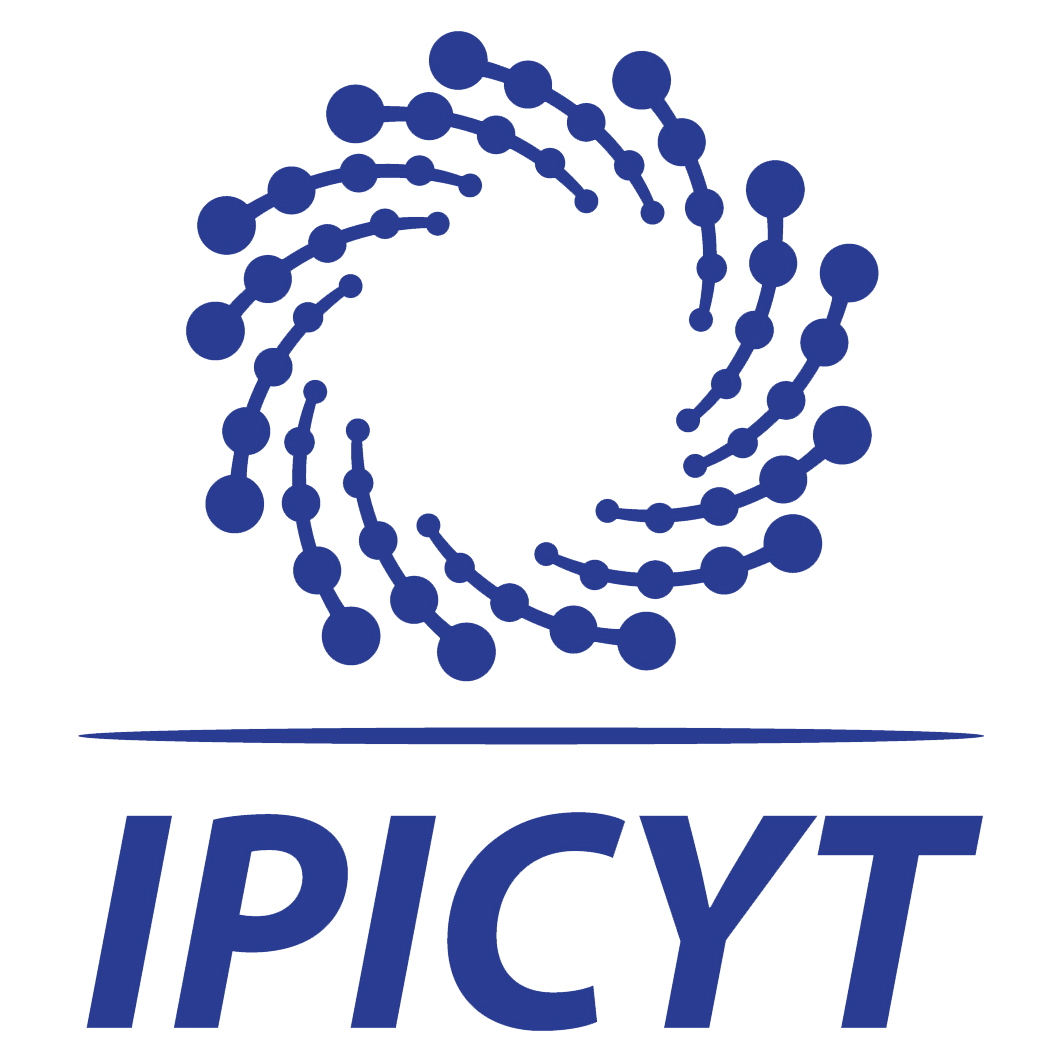 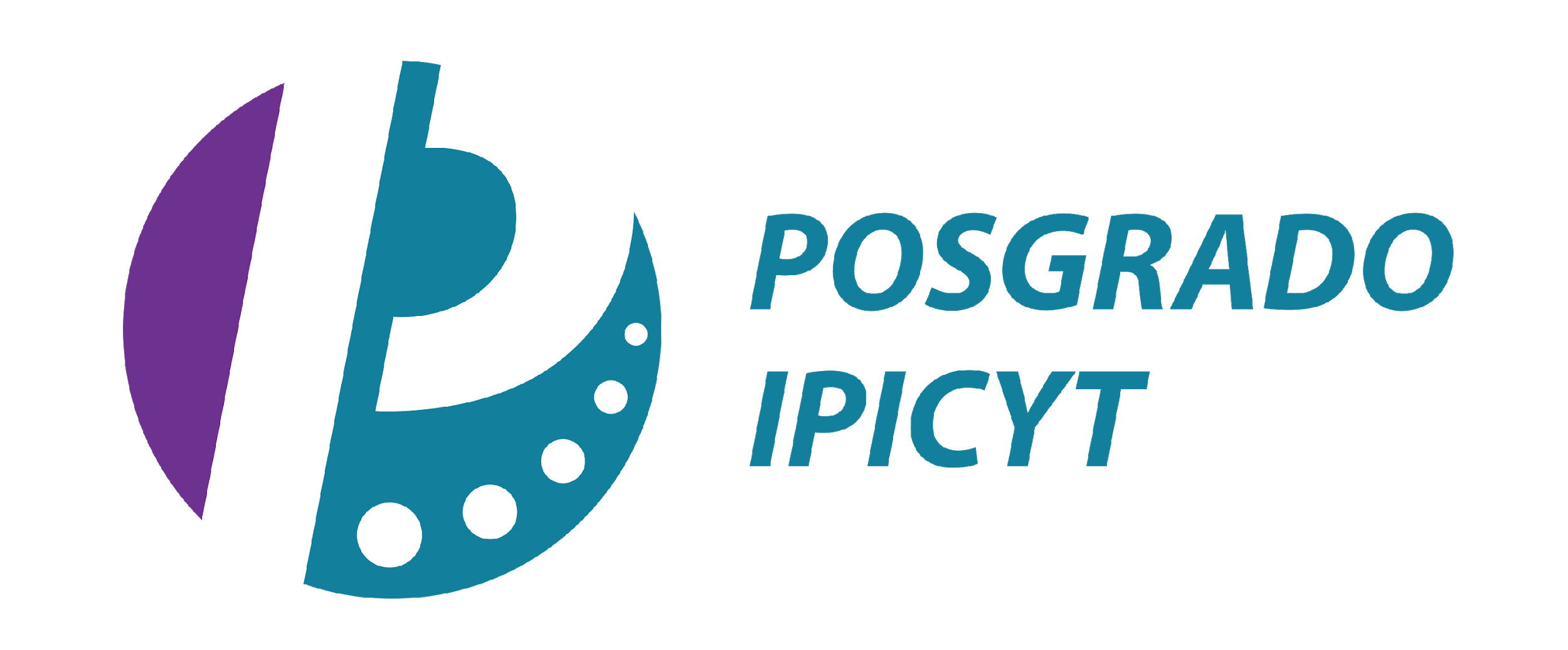 OBJETIVO(S) GENERAL(ES) DE LA ASIGNATURA:En este curso se proporcionará una mirada desde la antropología ambiental al entendemiento de las  interrelaciones humano-naturaleza para que el estudiante pueda observar y analizar de una manera crítica diversos contextos socio-ambientales a través del tiempo. De esta forma investigar como los humanos asignan significado, interactúan y modifican a la naturaleza, y a su vez como la naturaleza se interrelaciona con la sociedad y determina prácticas sociales como la toma de decisión. En particular, las metas centrales de este curso son capacitar en: 1) los marcos téoricos y aproximaciones metodológicas 2) los principales temas socioambientales de interés que se han abordado desde la antropología ambiental, y 3) la aplicación del conocimiento adquirido para atender los retos inter y transdisciplinarios de casos de estudios reales. La antropología ambiental permite investigar el rol que juegan las instituciones, el conocimiento y las perspectivas de las comunidades locales en el manejo y conservación de los recursos naturales. Para lograr un uso sustentable de los recursos es necesaria la investigación inter-disciplinaria en la confluencia de las ciencias sociales, la ecología y la economía, comprendidas dentro de un marco político. Las metas del curso se logran por medio de clases interactivas, discusiones y debates, lecturas, escrituras y comunicaciones críticas, colaboraciones multisectoriales, entre otros. METAS ESPECÍFICAS DE LA ASIGNATURAQue el alumno conozca el que hacer de la antropología ambiental para el estudio de las interrelaciones humano-naturaleza tanto sus marcos teóricos como sus aproximaciones metodológicas.Que el alumno conozca los diferentes temas de análisis y estudio que se han explorado desde esta perspectiva.Que el alumno sea capaz de identificar cómo diseñar y ejecutar proyectos que analicen de manera critica y útil aplicada que por su naturaleza caigan dentro de la categoría de los Sistemas Ambientales Complejos.Que el alumno se familiarice con ejemplos de casos de estudio reales.TEMAS Y SUBTEMAS Unidad 1 Introducción a la antropología ambientalObjetivo: La Antropología Ambiental investiga la relación entre el humano y su ambiente a través del tiempo y el espacio con un rol aplicado y de acción hacia la mejora de políticas públicas, el salvaguardo de la naturaleza y el manejo de sus recursos. En esta unidad se hará un resumen de los diversos enfoques empleados desde la ecología histórica, la ecología evolutiva y conductual, la teoría de sistemas y de construcción de nichos, y la teoría de redes, hasta la ecología política, la ecología urbana y la investigación basada en la comunidad. 4 sesiones = 8 hUnidad 2 Sistemas de subsistencia humanaObjetivo: Lograr un entendimiento sobre qué es lo que comemos, de dónde viene y a qué cadenas productivas forma parte. Para así comprender que implicaciones, tanto sociales como ambientales tienen los sistemas de producción con los que actualmente se rige el mundo.3 sesiones = 6 hUnidad 3 Fundamentos teóricosObjetivo: Familiarizar al estudiante con distintas trayectorias teóricas empleadas en ciencias sociales, con mayor énfasis en la antropología, para el estudio de la interrelación entre la cultura y el medio ambiente. En específico, reflexionar en la importancia política del estudio de las interrelaciones entre los humanos y la naturaleza desde la perspectiva de la ecología política.3 sesiones = 6 hEcología cultural Nueva EcologíaEcología PolíticaUnidad 4 EtnoecologíaObjetivo: Se comenzará con un recuento histórico del desarrollo de la disciplina y su interés por estudiar el aprovechamiento de los recursos y los conceptos de ecología de las comunidades locales. Después se enfatizarán temas como la importancia de la diversidad biocultural, los pros y contras de la bioprospección, y el entendimiento general sobre el derecho intelectual y el derecho indígena. Para concluir con el aprendizaje de modelos teóricos y herramientas metodológicas para lograr colaboraciones constructivas entre miembros de distintas comunidades con diversas epistemologías e intereses para una participación equitativa de saberes colectivos.  3 sesiones = 6 hUnidad 5 Población y DemografíaObjetivo: Discutir la importancia de los estudios sobre el incremento poblacional, la demografía y el medio ambiente, que ha sido tema principal en la trayectoria antropológica.3 sesiones = 6 hUnidad 6 Las Preguntas sobre los ComunesObjetivo: Aprender el concepto de la tragedia de los comunes, sus implicaciones y respectivos debates hacia la conservación del medio ambiente y el manejo de los recursos naturales y culturales.3 sesiones = 6 hUnidad 7 Ética y Justicia ambientalObjetivo: Explorar la ética occidental ambiental al igual que la conservación y el colonialismo para poder hablar de justicia socio-ambiental tocando temas de raza, género y clase. Para culminar con el importante tema de derechos indígenas y salud humana y medioambiental.4 sesiones = 8 hUnidad 8 Movimientos SocialesObjetivo: Contextualizar la importancia de los movimientos sociales, resaltando temas sobre la protección de los modos de vida y el impulso hacia el desarrollo social y el desarrollo sustentable.3 sesiones = 8 hUnidad 9 Manejo y aprovechamiento sostenible de las zonas áridas.Objetivo: Impulsar la transdisciplina y la investigación participativa. Se comenzará por abordar temas básicos como el dialogo constructivo y la generación de confianza entre los diferentes sectores involucrados en la conservación y manejo de los recursos. Para después abundar en cuestiones teóricas para un entendimiento de los sistemas socio-ecológicos y en las herramientas metodológicas proporcionadas por las distintas disciplinas para el manejo de los recursos naturales en colaboración. Se emplearán estudios de caso reales de zonas áridas en donde participen los diferentes actores como agentes del  gobierno, miembros de las organización no gubernamentales, académicos, activistas, empresarios y miembros de la comunidad local en cuestión para realizar un ejercicio de colaboración para lograr una meta en común.5 sesiones = 10 hACTIVIDADES DE APRENDIZAJEEn cada unidad temática se analizarán de manera crítica los diferentes enfoques. En cada sesión el profesor situará a los autores de las lecturas asignadas en el contexto general de la discusión, posteriormente se expondrán las ideas más relevantes de los textos analizados propiciando la discusión para posteriormente analizar la viabilidad de ser aplicado para el análisis del espacio en cada proyecto y/o caso de estudio real seleccionado por los estudiantes. Se contempla que para el buen desarrollo de estas actividades, el estudiante deberá dedicar un total de 160 horas a esta asignatura, de las cuales 64 horas serán presenciales y las restantes (96 h) serán dedicadas a la lectura de textos y la resolución de tareas (créditos totales = 10).CRITERIOS Y PROCEDIMIENTOS DE EVALUACIÓNLos estudiantes serán evaluados en base a los siguientes criterios:Entregar los reportes de lectura que se le solicitenParticipar activamente en las sesiones Realizar un ensayo publicable que entregará el fin del curso.Se emplearan estos cuatro indicadores:Entrega de reportes de lectura: 10 puntos Presentación Individual: 20 puntos (10 por cada presentación)Participación en la discusión: 10 puntosEnsayo final: 60 puntos.	Es importante considerar que la asistencia a clases y la puntualidad son requisitos indispensables para tener derecho a los exámenes. Para aprobar y acreditar la materia el estudiante deberá obtener una calificación final mínima de 7.0, considerando una escala de calificación de 1.0 a 10.0.BIBLIOGRAFÍA	 	Bates, Diana C. (2009) Population, demography, and the environment. In Twenty lessons in environmental sociology. Pp.107-124.Berkes, F., et al. (1989) The Benefits of the Commons. Nature 340: 91-93.Brown et al. (2006) Beyond Malthus: Sixteen Dimensions of the Population Problem. In The Environment in Anthropology: A Reader in Ecology, Culture, and Sustainable Living. Nora Haenn and Richard R. Wilk, eds. Pp. 80-86.Bullard, Robert D. (2001) Environmental justice in the twenty-first century: Race still matters. Phylon. Pp. 151-171.Ethelston, Sally (2006) Gender, Population, and Environment. In The Environment in Anthropology: A Reader in Ecology, Culture, and Sustainable Living. Nora Haenn and Richard Wilk, eds. Pp. 113-117.Hardin, Garret (1968) The Tragedy of the Commons. Science 162: 1243-8.Hayden, Cori (2003) Introduction. In When Nature Goes Public: The Making and Unmaking of bioprospecting in Mexico. Pp. 2-15.Kottak (1999) The New Ecological Anthropology. American Anthropologist 101(1): 23-34.Kottak (2001) Making a Living. In Cultural Anthropology: Appreciating Cultural Diversity. Pp. 247-271. Moran, Emilio. Ecosystem Ecology in Biology and Anthropology. In The Environment in anthropology: A reader in culture, ecology, and sustainable living.  Nora Haenn and Richard Wilk, eds. Pp. 15-26.Nazarea, Virginia D. (1999) A view from a point: Ethnoecology as situated knowledge. In Ethnoecology: Situated knowledge/located lives. Pp.  3-20.Ostrom, Elinor et al. (1999) “Revisiting the commons: Local lessons, global challenges”. Science. Pp. 278-282.Pingali, Prabhu L (2012) Green Revolution: Impacts, limits, and the path ahead. PNAS, 109(31): 12302–12308.Robbins (2012) Introduction. In Political Ecology: A Critical Introduction. Pp.1-4 & 11-20.Robbins, Paul et al. (2014) Environmental Ethics. In Environment and Society: A critical introduction. Pp. 65- 81.Steward, Julian (2006). The Concept and Method of Cultural Ecology. In The Environment in anthropology: A reader in culture, ecology, and sustainable living.  Nora Haenn and Richard Wilk, eds. Pp. 5-9.Townsend, Patricia (2008) Rappaport: Pigs for the ancestors. In Environmental Anthropology: From Pigs to Policies. Pp.23-28.Turner, Terrence (2013) The Kayapo resistance. In Introductory Readings in Anthropology. Hillary Callan, Brian Street, and Simon Underdown. Pp. 257-265. Whyte, Kyle P. (Forthcoming) Food Justice and Collective Food Relations. The Ethics of Food: An Introductory Textbook. Edited by Anne Barnhill, Mark Budolfson and Tyler Doggett. Oxford University Press.NOMBRE DE LA ASIGNATURA O UNIDAD DE APRENDIZAJE. Naturaleza y SociedadCICLO CLAVE DE LA ASIGNATURA 